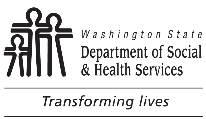 Declaración jurada de DSHS de pérdida, hurto o destrucción de un certificadoDSHS Affidavit of Lost, Stolen, or Destroyed WarrantDeclaración jurada de DSHS de pérdida, hurto o destrucción de un certificadoDSHS Affidavit of Lost, Stolen, or Destroyed WarrantDeclaración jurada de DSHS de pérdida, hurto o destrucción de un certificadoDSHS Affidavit of Lost, Stolen, or Destroyed WarrantDeclaración jurada de DSHS de pérdida, hurto o destrucción de un certificadoDSHS Affidavit of Lost, Stolen, or Destroyed WarrantDeclaración jurada de DSHS de pérdida, hurto o destrucción de un certificadoDSHS Affidavit of Lost, Stolen, or Destroyed WarrantDeclaración jurada de DSHS de pérdida, hurto o destrucción de un certificadoDSHS Affidavit of Lost, Stolen, or Destroyed WarrantDeclaración jurada de DSHS de pérdida, hurto o destrucción de un certificadoDSHS Affidavit of Lost, Stolen, or Destroyed WarrantDeclaración jurada de DSHS de pérdida, hurto o destrucción de un certificadoDSHS Affidavit of Lost, Stolen, or Destroyed WarrantDeclaración jurada de DSHS de pérdida, hurto o destrucción de un certificadoDSHS Affidavit of Lost, Stolen, or Destroyed WarrantDeclaración jurada de DSHS de pérdida, hurto o destrucción de un certificadoDSHS Affidavit of Lost, Stolen, or Destroyed WarrantESTADO DE WASHINGTON	)	)	)ESTADO DE WASHINGTON	)	)	)ESTADO DE WASHINGTON	)	)	)ESTADO DE WASHINGTON	)	)	)ESTADO DE WASHINGTON	)	)	)ESTADO DE WASHINGTON	)	)	)DEVOLVER A:DEPARTMENT OF SOCIAL AND HEALTH SERVICESOFFICE OF ACCOUNTING SERVICES (OAS)PO BOX 45842OLYMPIA WA 98504-5842DEVOLVER A:DEPARTMENT OF SOCIAL AND HEALTH SERVICESOFFICE OF ACCOUNTING SERVICES (OAS)PO BOX 45842OLYMPIA WA 98504-5842DEVOLVER A:DEPARTMENT OF SOCIAL AND HEALTH SERVICESOFFICE OF ACCOUNTING SERVICES (OAS)PO BOX 45842OLYMPIA WA 98504-5842DEVOLVER A:DEPARTMENT OF SOCIAL AND HEALTH SERVICESOFFICE OF ACCOUNTING SERVICES (OAS)PO BOX 45842OLYMPIA WA 98504-5842Uso exclusivo de la OAS (OAS Use Only)Uso exclusivo de la OAS (OAS Use Only)ESTADO DE WASHINGTON	)	)	)ESTADO DE WASHINGTON	)	)	)ESTADO DE WASHINGTON	)	)	)ESTADO DE WASHINGTON	)	)	)ESTADO DE WASHINGTON	)	)	)ESTADO DE WASHINGTON	)	)	)DEVOLVER A:DEPARTMENT OF SOCIAL AND HEALTH SERVICESOFFICE OF ACCOUNTING SERVICES (OAS)PO BOX 45842OLYMPIA WA 98504-5842DEVOLVER A:DEPARTMENT OF SOCIAL AND HEALTH SERVICESOFFICE OF ACCOUNTING SERVICES (OAS)PO BOX 45842OLYMPIA WA 98504-5842DEVOLVER A:DEPARTMENT OF SOCIAL AND HEALTH SERVICESOFFICE OF ACCOUNTING SERVICES (OAS)PO BOX 45842OLYMPIA WA 98504-5842DEVOLVER A:DEPARTMENT OF SOCIAL AND HEALTH SERVICESOFFICE OF ACCOUNTING SERVICES (OAS)PO BOX 45842OLYMPIA WA 98504-5842Yo,      	 (nombre en letra de molde), habiendo prestado el debido juramento, testifico y declaro que soy el dueño apropiado, acreedor o representante legal de tal dueño o acreedor del 
Certificado Número      	 del Estado de Washington, con fecha      	, por la cantidad de $     	, y que dicho certificado ha sido perdido, destruido, o no me ha sido entregado, y que hasta donde sé no ha sido pagado.  Si el certificado original se encuentra posteriormente, lo devolveré a la OAS.  Acepto que si yo (como empleado o proveedor) cobro ambos certificados, la cantidad completa que aparece arriba puede ser retenida de mi(s) siguiente(s) pago(s).FIRMA DEL BENEFICIARIO		NÚMERO DE TELÉFONO DEL BENEFICIARIODIRECCIÓN POSTAL	CIUDAD	ESTADO	CÓDIGO POSTALSoy un:    Empleado de DSHS       Otro:       Yo,      	 (nombre en letra de molde), habiendo prestado el debido juramento, testifico y declaro que soy el dueño apropiado, acreedor o representante legal de tal dueño o acreedor del 
Certificado Número      	 del Estado de Washington, con fecha      	, por la cantidad de $     	, y que dicho certificado ha sido perdido, destruido, o no me ha sido entregado, y que hasta donde sé no ha sido pagado.  Si el certificado original se encuentra posteriormente, lo devolveré a la OAS.  Acepto que si yo (como empleado o proveedor) cobro ambos certificados, la cantidad completa que aparece arriba puede ser retenida de mi(s) siguiente(s) pago(s).FIRMA DEL BENEFICIARIO		NÚMERO DE TELÉFONO DEL BENEFICIARIODIRECCIÓN POSTAL	CIUDAD	ESTADO	CÓDIGO POSTALSoy un:    Empleado de DSHS       Otro:       Yo,      	 (nombre en letra de molde), habiendo prestado el debido juramento, testifico y declaro que soy el dueño apropiado, acreedor o representante legal de tal dueño o acreedor del 
Certificado Número      	 del Estado de Washington, con fecha      	, por la cantidad de $     	, y que dicho certificado ha sido perdido, destruido, o no me ha sido entregado, y que hasta donde sé no ha sido pagado.  Si el certificado original se encuentra posteriormente, lo devolveré a la OAS.  Acepto que si yo (como empleado o proveedor) cobro ambos certificados, la cantidad completa que aparece arriba puede ser retenida de mi(s) siguiente(s) pago(s).FIRMA DEL BENEFICIARIO		NÚMERO DE TELÉFONO DEL BENEFICIARIODIRECCIÓN POSTAL	CIUDAD	ESTADO	CÓDIGO POSTALSoy un:    Empleado de DSHS       Otro:       Yo,      	 (nombre en letra de molde), habiendo prestado el debido juramento, testifico y declaro que soy el dueño apropiado, acreedor o representante legal de tal dueño o acreedor del 
Certificado Número      	 del Estado de Washington, con fecha      	, por la cantidad de $     	, y que dicho certificado ha sido perdido, destruido, o no me ha sido entregado, y que hasta donde sé no ha sido pagado.  Si el certificado original se encuentra posteriormente, lo devolveré a la OAS.  Acepto que si yo (como empleado o proveedor) cobro ambos certificados, la cantidad completa que aparece arriba puede ser retenida de mi(s) siguiente(s) pago(s).FIRMA DEL BENEFICIARIO		NÚMERO DE TELÉFONO DEL BENEFICIARIODIRECCIÓN POSTAL	CIUDAD	ESTADO	CÓDIGO POSTALSoy un:    Empleado de DSHS       Otro:       Yo,      	 (nombre en letra de molde), habiendo prestado el debido juramento, testifico y declaro que soy el dueño apropiado, acreedor o representante legal de tal dueño o acreedor del 
Certificado Número      	 del Estado de Washington, con fecha      	, por la cantidad de $     	, y que dicho certificado ha sido perdido, destruido, o no me ha sido entregado, y que hasta donde sé no ha sido pagado.  Si el certificado original se encuentra posteriormente, lo devolveré a la OAS.  Acepto que si yo (como empleado o proveedor) cobro ambos certificados, la cantidad completa que aparece arriba puede ser retenida de mi(s) siguiente(s) pago(s).FIRMA DEL BENEFICIARIO		NÚMERO DE TELÉFONO DEL BENEFICIARIODIRECCIÓN POSTAL	CIUDAD	ESTADO	CÓDIGO POSTALSoy un:    Empleado de DSHS       Otro:       Yo,      	 (nombre en letra de molde), habiendo prestado el debido juramento, testifico y declaro que soy el dueño apropiado, acreedor o representante legal de tal dueño o acreedor del 
Certificado Número      	 del Estado de Washington, con fecha      	, por la cantidad de $     	, y que dicho certificado ha sido perdido, destruido, o no me ha sido entregado, y que hasta donde sé no ha sido pagado.  Si el certificado original se encuentra posteriormente, lo devolveré a la OAS.  Acepto que si yo (como empleado o proveedor) cobro ambos certificados, la cantidad completa que aparece arriba puede ser retenida de mi(s) siguiente(s) pago(s).FIRMA DEL BENEFICIARIO		NÚMERO DE TELÉFONO DEL BENEFICIARIODIRECCIÓN POSTAL	CIUDAD	ESTADO	CÓDIGO POSTALSoy un:    Empleado de DSHS       Otro:       Yo,      	 (nombre en letra de molde), habiendo prestado el debido juramento, testifico y declaro que soy el dueño apropiado, acreedor o representante legal de tal dueño o acreedor del 
Certificado Número      	 del Estado de Washington, con fecha      	, por la cantidad de $     	, y que dicho certificado ha sido perdido, destruido, o no me ha sido entregado, y que hasta donde sé no ha sido pagado.  Si el certificado original se encuentra posteriormente, lo devolveré a la OAS.  Acepto que si yo (como empleado o proveedor) cobro ambos certificados, la cantidad completa que aparece arriba puede ser retenida de mi(s) siguiente(s) pago(s).FIRMA DEL BENEFICIARIO		NÚMERO DE TELÉFONO DEL BENEFICIARIODIRECCIÓN POSTAL	CIUDAD	ESTADO	CÓDIGO POSTALSoy un:    Empleado de DSHS       Otro:       Yo,      	 (nombre en letra de molde), habiendo prestado el debido juramento, testifico y declaro que soy el dueño apropiado, acreedor o representante legal de tal dueño o acreedor del 
Certificado Número      	 del Estado de Washington, con fecha      	, por la cantidad de $     	, y que dicho certificado ha sido perdido, destruido, o no me ha sido entregado, y que hasta donde sé no ha sido pagado.  Si el certificado original se encuentra posteriormente, lo devolveré a la OAS.  Acepto que si yo (como empleado o proveedor) cobro ambos certificados, la cantidad completa que aparece arriba puede ser retenida de mi(s) siguiente(s) pago(s).FIRMA DEL BENEFICIARIO		NÚMERO DE TELÉFONO DEL BENEFICIARIODIRECCIÓN POSTAL	CIUDAD	ESTADO	CÓDIGO POSTALSoy un:    Empleado de DSHS       Otro:       Yo,      	 (nombre en letra de molde), habiendo prestado el debido juramento, testifico y declaro que soy el dueño apropiado, acreedor o representante legal de tal dueño o acreedor del 
Certificado Número      	 del Estado de Washington, con fecha      	, por la cantidad de $     	, y que dicho certificado ha sido perdido, destruido, o no me ha sido entregado, y que hasta donde sé no ha sido pagado.  Si el certificado original se encuentra posteriormente, lo devolveré a la OAS.  Acepto que si yo (como empleado o proveedor) cobro ambos certificados, la cantidad completa que aparece arriba puede ser retenida de mi(s) siguiente(s) pago(s).FIRMA DEL BENEFICIARIO		NÚMERO DE TELÉFONO DEL BENEFICIARIODIRECCIÓN POSTAL	CIUDAD	ESTADO	CÓDIGO POSTALSoy un:    Empleado de DSHS       Otro:       Yo,      	 (nombre en letra de molde), habiendo prestado el debido juramento, testifico y declaro que soy el dueño apropiado, acreedor o representante legal de tal dueño o acreedor del 
Certificado Número      	 del Estado de Washington, con fecha      	, por la cantidad de $     	, y que dicho certificado ha sido perdido, destruido, o no me ha sido entregado, y que hasta donde sé no ha sido pagado.  Si el certificado original se encuentra posteriormente, lo devolveré a la OAS.  Acepto que si yo (como empleado o proveedor) cobro ambos certificados, la cantidad completa que aparece arriba puede ser retenida de mi(s) siguiente(s) pago(s).FIRMA DEL BENEFICIARIO		NÚMERO DE TELÉFONO DEL BENEFICIARIODIRECCIÓN POSTAL	CIUDAD	ESTADO	CÓDIGO POSTALSoy un:    Empleado de DSHS       Otro:       SELLO DEL NOTARIOSELLO DEL NOTARIOSELLO DEL NOTARIOSELLO DEL NOTARIOEstado de      	Condado de      	Certifico que sé o que tengo evidencias satisfactorias de que      	 (nombre de la persona) es la persona que se presenta ante mí, y que dicha persona reconoció que (él/ella) firmó este instrumento y reconoce que tal firma fue su acto libre y voluntario para los usos y propósitos establecidos en el instrumento.Fecha      	  Firma 	Título      	  Mi nombramiento expira el      	Estado de      	Condado de      	Certifico que sé o que tengo evidencias satisfactorias de que      	 (nombre de la persona) es la persona que se presenta ante mí, y que dicha persona reconoció que (él/ella) firmó este instrumento y reconoce que tal firma fue su acto libre y voluntario para los usos y propósitos establecidos en el instrumento.Fecha      	  Firma 	Título      	  Mi nombramiento expira el      	Estado de      	Condado de      	Certifico que sé o que tengo evidencias satisfactorias de que      	 (nombre de la persona) es la persona que se presenta ante mí, y que dicha persona reconoció que (él/ella) firmó este instrumento y reconoce que tal firma fue su acto libre y voluntario para los usos y propósitos establecidos en el instrumento.Fecha      	  Firma 	Título      	  Mi nombramiento expira el      	Estado de      	Condado de      	Certifico que sé o que tengo evidencias satisfactorias de que      	 (nombre de la persona) es la persona que se presenta ante mí, y que dicha persona reconoció que (él/ella) firmó este instrumento y reconoce que tal firma fue su acto libre y voluntario para los usos y propósitos establecidos en el instrumento.Fecha      	  Firma 	Título      	  Mi nombramiento expira el      	Estado de      	Condado de      	Certifico que sé o que tengo evidencias satisfactorias de que      	 (nombre de la persona) es la persona que se presenta ante mí, y que dicha persona reconoció que (él/ella) firmó este instrumento y reconoce que tal firma fue su acto libre y voluntario para los usos y propósitos establecidos en el instrumento.Fecha      	  Firma 	Título      	  Mi nombramiento expira el      	Estado de      	Condado de      	Certifico que sé o que tengo evidencias satisfactorias de que      	 (nombre de la persona) es la persona que se presenta ante mí, y que dicha persona reconoció que (él/ella) firmó este instrumento y reconoce que tal firma fue su acto libre y voluntario para los usos y propósitos establecidos en el instrumento.Fecha      	  Firma 	Título      	  Mi nombramiento expira el      	Estado de      	Condado de      	Certifico que sé o que tengo evidencias satisfactorias de que      	 (nombre de la persona) es la persona que se presenta ante mí, y que dicha persona reconoció que (él/ella) firmó este instrumento y reconoce que tal firma fue su acto libre y voluntario para los usos y propósitos establecidos en el instrumento.Fecha      	  Firma 	Título      	  Mi nombramiento expira el      	Estado de      	Condado de      	Certifico que sé o que tengo evidencias satisfactorias de que      	 (nombre de la persona) es la persona que se presenta ante mí, y que dicha persona reconoció que (él/ella) firmó este instrumento y reconoce que tal firma fue su acto libre y voluntario para los usos y propósitos establecidos en el instrumento.Fecha      	  Firma 	Título      	  Mi nombramiento expira el      	TESTIGOS:  SON NECESARIOS SOLO SI EL BENEFICIARIO FIRMÓ CON UNA MARCA (X)TESTIGOS:  SON NECESARIOS SOLO SI EL BENEFICIARIO FIRMÓ CON UNA MARCA (X)TESTIGOS:  SON NECESARIOS SOLO SI EL BENEFICIARIO FIRMÓ CON UNA MARCA (X)TESTIGOS:  SON NECESARIOS SOLO SI EL BENEFICIARIO FIRMÓ CON UNA MARCA (X)TESTIGOS:  SON NECESARIOS SOLO SI EL BENEFICIARIO FIRMÓ CON UNA MARCA (X)TESTIGOS:  SON NECESARIOS SOLO SI EL BENEFICIARIO FIRMÓ CON UNA MARCA (X)TESTIGOS:  SON NECESARIOS SOLO SI EL BENEFICIARIO FIRMÓ CON UNA MARCA (X)TESTIGOS:  SON NECESARIOS SOLO SI EL BENEFICIARIO FIRMÓ CON UNA MARCA (X)TESTIGOS:  SON NECESARIOS SOLO SI EL BENEFICIARIO FIRMÓ CON UNA MARCA (X)TESTIGOS:  SON NECESARIOS SOLO SI EL BENEFICIARIO FIRMÓ CON UNA MARCA (X)TESTIGOS:  SON NECESARIOS SOLO SI EL BENEFICIARIO FIRMÓ CON UNA MARCA (X)1FIRMA DEL TESTIGO	FECHAFIRMA DEL TESTIGO	FECHAFIRMA DEL TESTIGO	FECHAFIRMA DEL TESTIGO	FECHAFIRMA DEL TESTIGO	FECHAFIRMA DEL TESTIGO	FECHAFIRMA DEL TESTIGO	FECHANOMBRE EN LETRA DE MOLDE (NOMBRE DEL TESTIGO) AQUÍNOMBRE EN LETRA DE MOLDE (NOMBRE DEL TESTIGO) AQUÍNOMBRE EN LETRA DE MOLDE (NOMBRE DEL TESTIGO) AQUÍ1DIRECCIÓN	CIUDAD	ESTADO	CÓDIGO POSTALDIRECCIÓN	CIUDAD	ESTADO	CÓDIGO POSTALDIRECCIÓN	CIUDAD	ESTADO	CÓDIGO POSTALDIRECCIÓN	CIUDAD	ESTADO	CÓDIGO POSTALDIRECCIÓN	CIUDAD	ESTADO	CÓDIGO POSTALDIRECCIÓN	CIUDAD	ESTADO	CÓDIGO POSTALDIRECCIÓN	CIUDAD	ESTADO	CÓDIGO POSTALDIRECCIÓN	CIUDAD	ESTADO	CÓDIGO POSTALDIRECCIÓN	CIUDAD	ESTADO	CÓDIGO POSTALDIRECCIÓN	CIUDAD	ESTADO	CÓDIGO POSTAL2FIRMA DEL TESTIGO	FECHAFIRMA DEL TESTIGO	FECHAFIRMA DEL TESTIGO	FECHAFIRMA DEL TESTIGO	FECHAFIRMA DEL TESTIGO	FECHAFIRMA DEL TESTIGO	FECHAFIRMA DEL TESTIGO	FECHANOMBRE EN LETRA DE MOLDE (NOMBRE DEL TESTIGO) AQUÍNOMBRE EN LETRA DE MOLDE (NOMBRE DEL TESTIGO) AQUÍNOMBRE EN LETRA DE MOLDE (NOMBRE DEL TESTIGO) AQUÍ2DIRECCIÓN	CIUDAD	ESTADO	CÓDIGO POSTALDIRECCIÓN	CIUDAD	ESTADO	CÓDIGO POSTALDIRECCIÓN	CIUDAD	ESTADO	CÓDIGO POSTALDIRECCIÓN	CIUDAD	ESTADO	CÓDIGO POSTALDIRECCIÓN	CIUDAD	ESTADO	CÓDIGO POSTALDIRECCIÓN	CIUDAD	ESTADO	CÓDIGO POSTALDIRECCIÓN	CIUDAD	ESTADO	CÓDIGO POSTALDIRECCIÓN	CIUDAD	ESTADO	CÓDIGO POSTALDIRECCIÓN	CIUDAD	ESTADO	CÓDIGO POSTALDIRECCIÓN	CIUDAD	ESTADO	CÓDIGO POSTALUSO EXCLUSIVO DE DSHS (FOR DSHS USE ONLY)AUTORIZACIÓN DE CANCELACIÓN DEL CERTIFICADOUSO EXCLUSIVO DE DSHS (FOR DSHS USE ONLY)AUTORIZACIÓN DE CANCELACIÓN DEL CERTIFICADOUSO EXCLUSIVO DE DSHS (FOR DSHS USE ONLY)AUTORIZACIÓN DE CANCELACIÓN DEL CERTIFICADOUSO EXCLUSIVO DE DSHS (FOR DSHS USE ONLY)AUTORIZACIÓN DE CANCELACIÓN DEL CERTIFICADOUSO EXCLUSIVO DE DSHS (FOR DSHS USE ONLY)AUTORIZACIÓN DE CANCELACIÓN DEL CERTIFICADOUSO EXCLUSIVO DE DSHS (FOR DSHS USE ONLY)AUTORIZACIÓN DE CANCELACIÓN DEL CERTIFICADOUSO EXCLUSIVO DE DSHS (FOR DSHS USE ONLY)AUTORIZACIÓN DE CANCELACIÓN DEL CERTIFICADOUSO EXCLUSIVO DE DSHS (FOR DSHS USE ONLY)AUTORIZACIÓN DE CANCELACIÓN DEL CERTIFICADOUSO EXCLUSIVO DE DSHS (FOR DSHS USE ONLY)AUTORIZACIÓN DE CANCELACIÓN DEL CERTIFICADOUSO EXCLUSIVO DE DSHS (FOR DSHS USE ONLY)AUTORIZACIÓN DE CANCELACIÓN DEL CERTIFICADOUSO EXCLUSIVO DE DSHS (FOR DSHS USE ONLY)AUTORIZACIÓN DE CANCELACIÓN DEL CERTIFICADOUSO EXCLUSIVO DE DSHS (FOR DSHS USE ONLY)AUTORIZACIÓN DE CANCELACIÓN DEL CERTIFICADOAGENCY/SUBAGENCY/SUBAGENCY/SUBISSUE DATEISSUE DATEBIENNIUMBIENNIUMWARRANT NUMBERWARRANT NUMBERWARRANT NUMBERNAMENAMENAMENAMENAMENAMENAMEREGISTER NUMBERREGISTER NUMBERREGISTER NUMBERNAMENAMENAMENAMENAMENAMENAMEADDRESS	CITY     STATE     ZIP CODEADDRESS	CITY     STATE     ZIP CODEADDRESS	CITY     STATE     ZIP CODEADDRESS	CITY     STATE     ZIP CODEADDRESS	CITY     STATE     ZIP CODEADDRESS	CITY     STATE     ZIP CODEADDRESS	CITY     STATE     ZIP CODEFUNDFUNDAMOUNTAMOUNTAMOUNTAUTHORIZED BYAUTHORIZED BYAUTHORIZED BYAUTHORIZED BYAUTHORIZED BYTELEPHONETELEPHONETOTALTOTAL